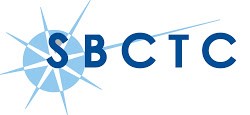 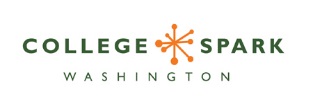 Guided Pathways 5-Year Implementation Work Plan This tool is designed to help your college:assess how far along you are in implementing essential guided pathways practices at scale plan for scaled implementation in areas where additional work is neededmonitor your progress toward full implementationinform improvements to future institutes, coaching, or additional technical assistanceFor each essential practice area, describe both its current status on your campus and the steps you will take to make the transition from current practice to full implementation of each essential element of Guided Pathways at scale, defined as reaching all credential-seeking students. Please keep the following in mind as you complete or update this work plan:Activities need to be specific and actionable. Your description needs to include any key work products, milestones, or deliverables. Identify the data you will need to use for planning.Each activity must have an accountable person or group with a defined role, responsibility, and authority for its completion.Scale is a critical element of Guided Pathways implementation. When an Essential Practice includes an activity that must be 1) scaled or 2) made mandatory, explain the mechanism which will ensure scale and/or mandate is met.If an activity in the work plan is ongoing (for example, groups of faculty meeting to review course data), please use the “target completion date”  column in the timeline table to indicate the frequency (twice quarterly, weekly, etc.) of that activity.It is important that the set of activities you describe will clearly result in meeting the provided definition of each Guided Pathways essential practice (in bold above each action plan). While we expect you’ll have more details for the upcoming year of work, this plan must include all grant years.In the narrative description of your progress, please address both accomplishments and challenges. Open discussion on these topics will inform the content of future institutes and technical assistance.If initial work on a particular Essential Practice is complete, use the work plan to lay out activities you will engage in to refine and improve your college’s implementation of that practice.GUIDED PATHWAY ESSENTIAL PRACTICESFACULTY AND STAFF ENGAGEMENT  FACULTY AND STAFF ENGAGEMENT  FACULTY AND STAFF ENGAGEMENT  FACULTY AND STAFF ENGAGEMENT  Faculty and staff are engaged in developing, implementing, and refining each Guided Pathways element including but not limited to degree/program maps and integrated supports. Appropriate departments, work groups, or committees with broad faculty and staff representation engage in ongoing work and provide feedback to leadership.Minimum Grant Requirements: By the end of the first year (Cohort One Spring 2017; Cohort Two Spring 2019) faculty and staff are broadly engaged in cross departmental teams to support Guided Pathways and cross-functional teams have been formed to create pathways and redesign processes for advising, placement, and registration as necessary to support Guided Pathways.Faculty and staff are engaged in developing, implementing, and refining each Guided Pathways element including but not limited to degree/program maps and integrated supports. Appropriate departments, work groups, or committees with broad faculty and staff representation engage in ongoing work and provide feedback to leadership.Minimum Grant Requirements: By the end of the first year (Cohort One Spring 2017; Cohort Two Spring 2019) faculty and staff are broadly engaged in cross departmental teams to support Guided Pathways and cross-functional teams have been formed to create pathways and redesign processes for advising, placement, and registration as necessary to support Guided Pathways.Faculty and staff are engaged in developing, implementing, and refining each Guided Pathways element including but not limited to degree/program maps and integrated supports. Appropriate departments, work groups, or committees with broad faculty and staff representation engage in ongoing work and provide feedback to leadership.Minimum Grant Requirements: By the end of the first year (Cohort One Spring 2017; Cohort Two Spring 2019) faculty and staff are broadly engaged in cross departmental teams to support Guided Pathways and cross-functional teams have been formed to create pathways and redesign processes for advising, placement, and registration as necessary to support Guided Pathways.Faculty and staff are engaged in developing, implementing, and refining each Guided Pathways element including but not limited to degree/program maps and integrated supports. Appropriate departments, work groups, or committees with broad faculty and staff representation engage in ongoing work and provide feedback to leadership.Minimum Grant Requirements: By the end of the first year (Cohort One Spring 2017; Cohort Two Spring 2019) faculty and staff are broadly engaged in cross departmental teams to support Guided Pathways and cross-functional teams have been formed to create pathways and redesign processes for advising, placement, and registration as necessary to support Guided Pathways.Status UpdatePlease briefly describe 1) the current state of this essential practice on your campus and 2) progress that has been made since your last work plan update. (If this is the first year you are submitting this work plan, please instead provide an analysis of  the gap between the current status on your campus and what is necessary to meet the definition of this essential practice) Status UpdatePlease briefly describe 1) the current state of this essential practice on your campus and 2) progress that has been made since your last work plan update. (If this is the first year you are submitting this work plan, please instead provide an analysis of  the gap between the current status on your campus and what is necessary to meet the definition of this essential practice) Status UpdatePlease briefly describe 1) the current state of this essential practice on your campus and 2) progress that has been made since your last work plan update. (If this is the first year you are submitting this work plan, please instead provide an analysis of  the gap between the current status on your campus and what is necessary to meet the definition of this essential practice) Status UpdatePlease briefly describe 1) the current state of this essential practice on your campus and 2) progress that has been made since your last work plan update. (If this is the first year you are submitting this work plan, please instead provide an analysis of  the gap between the current status on your campus and what is necessary to meet the definition of this essential practice) Action Plan Activities planned to close any gap between the definition of the essential practice and its current status on your campus. If fully scaled, please list activities to refine and improve the essential practice.Person/Group/Entity ResponsibleTarget Completion Date DoneMETA MAJORS AND PROGRAMS OF STUDY  META MAJORS AND PROGRAMS OF STUDY  META MAJORS AND PROGRAMS OF STUDY  META MAJORS AND PROGRAMS OF STUDY  Programs of Study (clustered into Meta Majors) are well-designed to guide and prepare students to enter employment and/or further education.  Learning outcomes are clearly defined for each programs of study (not just defined at the course level) and those learning outcomes inform the default course sequence and align with transfer and degree completion minimum requirements. Minimum Grant Requirements: By the end of the second year (Cohort One Spring 2018; Cohort Two Spring 2020) 1) Meta Majors and the Programs of Study within them have been defined 2) each Program of Study has defined learning outcomes at the program level. Programs of Study (clustered into Meta Majors) are well-designed to guide and prepare students to enter employment and/or further education.  Learning outcomes are clearly defined for each programs of study (not just defined at the course level) and those learning outcomes inform the default course sequence and align with transfer and degree completion minimum requirements. Minimum Grant Requirements: By the end of the second year (Cohort One Spring 2018; Cohort Two Spring 2020) 1) Meta Majors and the Programs of Study within them have been defined 2) each Program of Study has defined learning outcomes at the program level. Programs of Study (clustered into Meta Majors) are well-designed to guide and prepare students to enter employment and/or further education.  Learning outcomes are clearly defined for each programs of study (not just defined at the course level) and those learning outcomes inform the default course sequence and align with transfer and degree completion minimum requirements. Minimum Grant Requirements: By the end of the second year (Cohort One Spring 2018; Cohort Two Spring 2020) 1) Meta Majors and the Programs of Study within them have been defined 2) each Program of Study has defined learning outcomes at the program level. Programs of Study (clustered into Meta Majors) are well-designed to guide and prepare students to enter employment and/or further education.  Learning outcomes are clearly defined for each programs of study (not just defined at the course level) and those learning outcomes inform the default course sequence and align with transfer and degree completion minimum requirements. Minimum Grant Requirements: By the end of the second year (Cohort One Spring 2018; Cohort Two Spring 2020) 1) Meta Majors and the Programs of Study within them have been defined 2) each Program of Study has defined learning outcomes at the program level. Status UpdatePlease briefly describe 1) the current state of this essential practice on your campus and 2) progress that has been made since your last work plan update. (If this is the first year you are submitting this work plan, please instead provide an analysis of  the gap between the current status on your campus and what is necessary to meet the definition of this essential practice) Status UpdatePlease briefly describe 1) the current state of this essential practice on your campus and 2) progress that has been made since your last work plan update. (If this is the first year you are submitting this work plan, please instead provide an analysis of  the gap between the current status on your campus and what is necessary to meet the definition of this essential practice) Status UpdatePlease briefly describe 1) the current state of this essential practice on your campus and 2) progress that has been made since your last work plan update. (If this is the first year you are submitting this work plan, please instead provide an analysis of  the gap between the current status on your campus and what is necessary to meet the definition of this essential practice) Status UpdatePlease briefly describe 1) the current state of this essential practice on your campus and 2) progress that has been made since your last work plan update. (If this is the first year you are submitting this work plan, please instead provide an analysis of  the gap between the current status on your campus and what is necessary to meet the definition of this essential practice) Action Plan Activities planned to close any gap between the definition of the essential practice and its current status on your campus. If fully scaled, please list activities to refine and improve the essential practice.Person/Group/Entity ResponsibleTarget Completion Date DoneEXPLORATORY SEQUENCE FOR EACH META MAJOREXPLORATORY SEQUENCE FOR EACH META MAJOREXPLORATORY SEQUENCE FOR EACH META MAJOREXPLORATORY SEQUENCE FOR EACH META MAJORStudents who do not have a specific Program of Study in mind are required to choose a Meta Major in a broad field off interest (such as business, allied health, education, etc.) with a default curriculum that gives them a taste of the given field.  Minimum Grant Requirements: By the end of the second year (Cohort One Spring 2018; Cohort Two Spring 2020) a default exploratory course sequence for each Meta Major has been designed. By the end of the third year (Cohort One Spring 2019; Cohort Two Spring 2021), these exploratory sequences are being used by students who select a Meta Major upon enrollment but have not determined their Program of Study.Students who do not have a specific Program of Study in mind are required to choose a Meta Major in a broad field off interest (such as business, allied health, education, etc.) with a default curriculum that gives them a taste of the given field.  Minimum Grant Requirements: By the end of the second year (Cohort One Spring 2018; Cohort Two Spring 2020) a default exploratory course sequence for each Meta Major has been designed. By the end of the third year (Cohort One Spring 2019; Cohort Two Spring 2021), these exploratory sequences are being used by students who select a Meta Major upon enrollment but have not determined their Program of Study.Students who do not have a specific Program of Study in mind are required to choose a Meta Major in a broad field off interest (such as business, allied health, education, etc.) with a default curriculum that gives them a taste of the given field.  Minimum Grant Requirements: By the end of the second year (Cohort One Spring 2018; Cohort Two Spring 2020) a default exploratory course sequence for each Meta Major has been designed. By the end of the third year (Cohort One Spring 2019; Cohort Two Spring 2021), these exploratory sequences are being used by students who select a Meta Major upon enrollment but have not determined their Program of Study.Students who do not have a specific Program of Study in mind are required to choose a Meta Major in a broad field off interest (such as business, allied health, education, etc.) with a default curriculum that gives them a taste of the given field.  Minimum Grant Requirements: By the end of the second year (Cohort One Spring 2018; Cohort Two Spring 2020) a default exploratory course sequence for each Meta Major has been designed. By the end of the third year (Cohort One Spring 2019; Cohort Two Spring 2021), these exploratory sequences are being used by students who select a Meta Major upon enrollment but have not determined their Program of Study.Status UpdatePlease briefly describe 1) the current state of this essential practice on your campus and 2) progress that has been made since your last work plan update. (If this is the first year you are submitting this work plan, please instead provide an analysis of  the gap between the current status on your campus and what is necessary to meet the definition of this essential practice) Status UpdatePlease briefly describe 1) the current state of this essential practice on your campus and 2) progress that has been made since your last work plan update. (If this is the first year you are submitting this work plan, please instead provide an analysis of  the gap between the current status on your campus and what is necessary to meet the definition of this essential practice) Status UpdatePlease briefly describe 1) the current state of this essential practice on your campus and 2) progress that has been made since your last work plan update. (If this is the first year you are submitting this work plan, please instead provide an analysis of  the gap between the current status on your campus and what is necessary to meet the definition of this essential practice) Status UpdatePlease briefly describe 1) the current state of this essential practice on your campus and 2) progress that has been made since your last work plan update. (If this is the first year you are submitting this work plan, please instead provide an analysis of  the gap between the current status on your campus and what is necessary to meet the definition of this essential practice) Action Plan Activities planned to close any gap between the definition of the essential practice and its current status on your campus. If fully scaled, please list activities to refine and improve the essential practice.Person/Group/Entity ResponsibleTarget Completion Date DoneDESIGNING PROGRAM/DEGREE MAPSDESIGNING PROGRAM/DEGREE MAPSDESIGNING PROGRAM/DEGREE MAPSDESIGNING PROGRAM/DEGREE MAPSEach Program of Study is clearly mapped out for students and provides a coherent pathway from college entry through completion or transfer.  Students know which courses they should take and in what sequence, and are directed to default course selections.  Courses critical for success in each program and other key progress milestones are clearly identified. Default schedules are designed to lead to on-time completion, but students can customize their plans by working with an adviser or faculty member to do so. Minimum Grant Requirements: By the end of the second year (Cohort One Spring 2018 Cohort Two Spring 2020)) default course sequences are established for each program and have been reviewed cross-departmentally to identify potential problems or conflicts. Please submit your completed program maps and default course sequences with this report.Each Program of Study is clearly mapped out for students and provides a coherent pathway from college entry through completion or transfer.  Students know which courses they should take and in what sequence, and are directed to default course selections.  Courses critical for success in each program and other key progress milestones are clearly identified. Default schedules are designed to lead to on-time completion, but students can customize their plans by working with an adviser or faculty member to do so. Minimum Grant Requirements: By the end of the second year (Cohort One Spring 2018 Cohort Two Spring 2020)) default course sequences are established for each program and have been reviewed cross-departmentally to identify potential problems or conflicts. Please submit your completed program maps and default course sequences with this report.Each Program of Study is clearly mapped out for students and provides a coherent pathway from college entry through completion or transfer.  Students know which courses they should take and in what sequence, and are directed to default course selections.  Courses critical for success in each program and other key progress milestones are clearly identified. Default schedules are designed to lead to on-time completion, but students can customize their plans by working with an adviser or faculty member to do so. Minimum Grant Requirements: By the end of the second year (Cohort One Spring 2018 Cohort Two Spring 2020)) default course sequences are established for each program and have been reviewed cross-departmentally to identify potential problems or conflicts. Please submit your completed program maps and default course sequences with this report.Each Program of Study is clearly mapped out for students and provides a coherent pathway from college entry through completion or transfer.  Students know which courses they should take and in what sequence, and are directed to default course selections.  Courses critical for success in each program and other key progress milestones are clearly identified. Default schedules are designed to lead to on-time completion, but students can customize their plans by working with an adviser or faculty member to do so. Minimum Grant Requirements: By the end of the second year (Cohort One Spring 2018 Cohort Two Spring 2020)) default course sequences are established for each program and have been reviewed cross-departmentally to identify potential problems or conflicts. Please submit your completed program maps and default course sequences with this report.Status UpdatePlease briefly describe 1) the current state of this essential practice on your campus, 2) progress that has been made since your last work plan update, and 3) how your program maps address your equity goals. (If this is the first year you are submitting this work plan, please instead provide an analysis of  the gap between the current status on your campus and what is necessary to meet the definition of this essential practice) Status UpdatePlease briefly describe 1) the current state of this essential practice on your campus, 2) progress that has been made since your last work plan update, and 3) how your program maps address your equity goals. (If this is the first year you are submitting this work plan, please instead provide an analysis of  the gap between the current status on your campus and what is necessary to meet the definition of this essential practice) Status UpdatePlease briefly describe 1) the current state of this essential practice on your campus, 2) progress that has been made since your last work plan update, and 3) how your program maps address your equity goals. (If this is the first year you are submitting this work plan, please instead provide an analysis of  the gap between the current status on your campus and what is necessary to meet the definition of this essential practice) Status UpdatePlease briefly describe 1) the current state of this essential practice on your campus, 2) progress that has been made since your last work plan update, and 3) how your program maps address your equity goals. (If this is the first year you are submitting this work plan, please instead provide an analysis of  the gap between the current status on your campus and what is necessary to meet the definition of this essential practice) Action Plan Activities planned to close any gap between the definition of the essential practice and its current status on your campus. If fully scaled, please list activities to refine and improve the essential practice.Person/Group/Entity ResponsibleTarget Completion Date DoneCOMMUNICATIONCOMMUNICATIONCOMMUNICATIONCOMMUNICATIONThere is a college-wide understanding of the Guided Pathways – for faculty, staff, students, and potential students. Information on Programs of Study (organized by Meta Majors and linked to transfer options and career information) is easily available to students via the college website and other appropriate communications tools.  Minimum Grant Requirements: By the end of the first year (Cohort One Spring 2017; Cohort Two Spring 2019) Guided Pathways vision and goals is clearly communicated throughout the college. By the end of the second year (Cohort One Spring 2018; Cohort Two Spring 2020) communications materials have been created and website has been updated to effectively inform students about each Meta Major and Program of Study or there is a plan in place to do so during the third year (2018-2019); the college’s website contains detailed information on the employment and further education opportunities targeted by program.There is a college-wide understanding of the Guided Pathways – for faculty, staff, students, and potential students. Information on Programs of Study (organized by Meta Majors and linked to transfer options and career information) is easily available to students via the college website and other appropriate communications tools.  Minimum Grant Requirements: By the end of the first year (Cohort One Spring 2017; Cohort Two Spring 2019) Guided Pathways vision and goals is clearly communicated throughout the college. By the end of the second year (Cohort One Spring 2018; Cohort Two Spring 2020) communications materials have been created and website has been updated to effectively inform students about each Meta Major and Program of Study or there is a plan in place to do so during the third year (2018-2019); the college’s website contains detailed information on the employment and further education opportunities targeted by program.There is a college-wide understanding of the Guided Pathways – for faculty, staff, students, and potential students. Information on Programs of Study (organized by Meta Majors and linked to transfer options and career information) is easily available to students via the college website and other appropriate communications tools.  Minimum Grant Requirements: By the end of the first year (Cohort One Spring 2017; Cohort Two Spring 2019) Guided Pathways vision and goals is clearly communicated throughout the college. By the end of the second year (Cohort One Spring 2018; Cohort Two Spring 2020) communications materials have been created and website has been updated to effectively inform students about each Meta Major and Program of Study or there is a plan in place to do so during the third year (2018-2019); the college’s website contains detailed information on the employment and further education opportunities targeted by program.There is a college-wide understanding of the Guided Pathways – for faculty, staff, students, and potential students. Information on Programs of Study (organized by Meta Majors and linked to transfer options and career information) is easily available to students via the college website and other appropriate communications tools.  Minimum Grant Requirements: By the end of the first year (Cohort One Spring 2017; Cohort Two Spring 2019) Guided Pathways vision and goals is clearly communicated throughout the college. By the end of the second year (Cohort One Spring 2018; Cohort Two Spring 2020) communications materials have been created and website has been updated to effectively inform students about each Meta Major and Program of Study or there is a plan in place to do so during the third year (2018-2019); the college’s website contains detailed information on the employment and further education opportunities targeted by program.Status UpdatePlease briefly describe 1) the current state of this essential practice on your campus and 2) progress that has been made since your last work plan update. (If this is the first year you are submitting this work plan, please instead provide an analysis of  the gap between the current status on your campus and what is necessary to meet the definition of this essential practice) Status UpdatePlease briefly describe 1) the current state of this essential practice on your campus and 2) progress that has been made since your last work plan update. (If this is the first year you are submitting this work plan, please instead provide an analysis of  the gap between the current status on your campus and what is necessary to meet the definition of this essential practice) Status UpdatePlease briefly describe 1) the current state of this essential practice on your campus and 2) progress that has been made since your last work plan update. (If this is the first year you are submitting this work plan, please instead provide an analysis of  the gap between the current status on your campus and what is necessary to meet the definition of this essential practice) Status UpdatePlease briefly describe 1) the current state of this essential practice on your campus and 2) progress that has been made since your last work plan update. (If this is the first year you are submitting this work plan, please instead provide an analysis of  the gap between the current status on your campus and what is necessary to meet the definition of this essential practice) Action Plan Activities planned to close any gap between the definition of the essential practice and its current status on your campus. If fully scaled, please list activities to refine and improve the essential practice.Person/Group/Entity ResponsibleTarget Completion Date DoneTECHNOLOGYTECHNOLOGYTECHNOLOGYTECHNOLOGYTechnology is in place that allows registration, advising, and progress monitoring systems that support full Guided Pathways Implementation.  For example, the college is able to: record the Meta Major and Program of Study for each student and produce reports that summarize enrollment in various programs, effectively block schedule courses for Programs of Study, and monitor students’ progress relative to their academic plan.  Minimum Grant Requirements:By the end of the first year (Cohort One Spring 2017; Cohort Two Spring 2019), the college has defined its technology needs to facilitate changes to advising, registration, and progress monitoring. By the end of the second year (Spring 2018), a detailed plan is created for any long-term technology changes and by the beginning of the third year (Cohort One Fall 2019 Cohort Two Fall 2021) short-term or interim technology systems (if needed) are operational that allow essential information to be collected until a more comprehensive technology upgrade occurs, if necessary. Technology is in place that allows registration, advising, and progress monitoring systems that support full Guided Pathways Implementation.  For example, the college is able to: record the Meta Major and Program of Study for each student and produce reports that summarize enrollment in various programs, effectively block schedule courses for Programs of Study, and monitor students’ progress relative to their academic plan.  Minimum Grant Requirements:By the end of the first year (Cohort One Spring 2017; Cohort Two Spring 2019), the college has defined its technology needs to facilitate changes to advising, registration, and progress monitoring. By the end of the second year (Spring 2018), a detailed plan is created for any long-term technology changes and by the beginning of the third year (Cohort One Fall 2019 Cohort Two Fall 2021) short-term or interim technology systems (if needed) are operational that allow essential information to be collected until a more comprehensive technology upgrade occurs, if necessary. Technology is in place that allows registration, advising, and progress monitoring systems that support full Guided Pathways Implementation.  For example, the college is able to: record the Meta Major and Program of Study for each student and produce reports that summarize enrollment in various programs, effectively block schedule courses for Programs of Study, and monitor students’ progress relative to their academic plan.  Minimum Grant Requirements:By the end of the first year (Cohort One Spring 2017; Cohort Two Spring 2019), the college has defined its technology needs to facilitate changes to advising, registration, and progress monitoring. By the end of the second year (Spring 2018), a detailed plan is created for any long-term technology changes and by the beginning of the third year (Cohort One Fall 2019 Cohort Two Fall 2021) short-term or interim technology systems (if needed) are operational that allow essential information to be collected until a more comprehensive technology upgrade occurs, if necessary. Technology is in place that allows registration, advising, and progress monitoring systems that support full Guided Pathways Implementation.  For example, the college is able to: record the Meta Major and Program of Study for each student and produce reports that summarize enrollment in various programs, effectively block schedule courses for Programs of Study, and monitor students’ progress relative to their academic plan.  Minimum Grant Requirements:By the end of the first year (Cohort One Spring 2017; Cohort Two Spring 2019), the college has defined its technology needs to facilitate changes to advising, registration, and progress monitoring. By the end of the second year (Spring 2018), a detailed plan is created for any long-term technology changes and by the beginning of the third year (Cohort One Fall 2019 Cohort Two Fall 2021) short-term or interim technology systems (if needed) are operational that allow essential information to be collected until a more comprehensive technology upgrade occurs, if necessary. Status UpdatePlease briefly describe 1) the current state of this essential practice on your campus and 2) progress that has been made since your last work plan update. (If this is the first year you are submitting this work plan, please instead provide an analysis of  the gap between the current status on your campus and what is necessary to meet the definition of this essential practice) Status UpdatePlease briefly describe 1) the current state of this essential practice on your campus and 2) progress that has been made since your last work plan update. (If this is the first year you are submitting this work plan, please instead provide an analysis of  the gap between the current status on your campus and what is necessary to meet the definition of this essential practice) Status UpdatePlease briefly describe 1) the current state of this essential practice on your campus and 2) progress that has been made since your last work plan update. (If this is the first year you are submitting this work plan, please instead provide an analysis of  the gap between the current status on your campus and what is necessary to meet the definition of this essential practice) Status UpdatePlease briefly describe 1) the current state of this essential practice on your campus and 2) progress that has been made since your last work plan update. (If this is the first year you are submitting this work plan, please instead provide an analysis of  the gap between the current status on your campus and what is necessary to meet the definition of this essential practice) Action Plan Activities planned to close any gap between the definition of the essential practice and its current status on your campus. If fully scaled, please list activities to refine and improve the essential practice.Person/Group/Entity ResponsibleTarget Completion Date DoneINTAKEINTAKEINTAKEINTAKEEvery new credential-seeking student is helped to explore career/college options, choose a Meta Major upon enrollment, and enter a Program of Study within no more than two quarters.  If not already the case, orientation and intake activities become mandatory so that students can be helped to clarify their goals for college and careers and to create an academic plan based on degree/program maps created by the faculty.  Minimum Grant Requirements:  By the end of the second year (Cohort One Spring 2018; Cohort Two Spring 2020) a plan to for an intake and orientation system that meets the provided definition has been created and it includes a mechanism for making it mandatory for students to choose a Meta Major upon enrollment and a Program of Study within two quarters.  Please be sure to describe this mechanism in this document. By the end of the third year (Cohort One Spring 2019; Cohort Two Spring 2021) this plan is fully implemented and it is refined in years four and five as needed.Every new credential-seeking student is helped to explore career/college options, choose a Meta Major upon enrollment, and enter a Program of Study within no more than two quarters.  If not already the case, orientation and intake activities become mandatory so that students can be helped to clarify their goals for college and careers and to create an academic plan based on degree/program maps created by the faculty.  Minimum Grant Requirements:  By the end of the second year (Cohort One Spring 2018; Cohort Two Spring 2020) a plan to for an intake and orientation system that meets the provided definition has been created and it includes a mechanism for making it mandatory for students to choose a Meta Major upon enrollment and a Program of Study within two quarters.  Please be sure to describe this mechanism in this document. By the end of the third year (Cohort One Spring 2019; Cohort Two Spring 2021) this plan is fully implemented and it is refined in years four and five as needed.Every new credential-seeking student is helped to explore career/college options, choose a Meta Major upon enrollment, and enter a Program of Study within no more than two quarters.  If not already the case, orientation and intake activities become mandatory so that students can be helped to clarify their goals for college and careers and to create an academic plan based on degree/program maps created by the faculty.  Minimum Grant Requirements:  By the end of the second year (Cohort One Spring 2018; Cohort Two Spring 2020) a plan to for an intake and orientation system that meets the provided definition has been created and it includes a mechanism for making it mandatory for students to choose a Meta Major upon enrollment and a Program of Study within two quarters.  Please be sure to describe this mechanism in this document. By the end of the third year (Cohort One Spring 2019; Cohort Two Spring 2021) this plan is fully implemented and it is refined in years four and five as needed.Every new credential-seeking student is helped to explore career/college options, choose a Meta Major upon enrollment, and enter a Program of Study within no more than two quarters.  If not already the case, orientation and intake activities become mandatory so that students can be helped to clarify their goals for college and careers and to create an academic plan based on degree/program maps created by the faculty.  Minimum Grant Requirements:  By the end of the second year (Cohort One Spring 2018; Cohort Two Spring 2020) a plan to for an intake and orientation system that meets the provided definition has been created and it includes a mechanism for making it mandatory for students to choose a Meta Major upon enrollment and a Program of Study within two quarters.  Please be sure to describe this mechanism in this document. By the end of the third year (Cohort One Spring 2019; Cohort Two Spring 2021) this plan is fully implemented and it is refined in years four and five as needed.Status UpdatePlease briefly describe 1) the current state of this essential practice on your campus and 2) progress that has been made since your last work plan update. (If this is the first year you are submitting this work plan, please instead provide an analysis of  the gap between the current status on your campus and what is necessary to meet the definition of this essential practice) Status UpdatePlease briefly describe 1) the current state of this essential practice on your campus and 2) progress that has been made since your last work plan update. (If this is the first year you are submitting this work plan, please instead provide an analysis of  the gap between the current status on your campus and what is necessary to meet the definition of this essential practice) Status UpdatePlease briefly describe 1) the current state of this essential practice on your campus and 2) progress that has been made since your last work plan update. (If this is the first year you are submitting this work plan, please instead provide an analysis of  the gap between the current status on your campus and what is necessary to meet the definition of this essential practice) Status UpdatePlease briefly describe 1) the current state of this essential practice on your campus and 2) progress that has been made since your last work plan update. (If this is the first year you are submitting this work plan, please instead provide an analysis of  the gap between the current status on your campus and what is necessary to meet the definition of this essential practice) Action Plan Activities planned to close any gap between the definition of the essential practice and its current status on your campus. If fully scaled, please list activities to refine and improve the essential practice.Person/Group/Entity ResponsibleTarget Completion Date DoneADVISINGADVISINGADVISINGADVISINGAdvising is mandatory and intrusive for all credential-seeking students. Advising facilitates entry into a Program of Study within two quarters and tracks and supports student progress through completion or transfer.  Professional advisors and faculty maintain close cooperation to ensure a smooth transition from initial general advising to advising in a program, and advisors may have an area of specialty at the Meta Major or Program of Study level with students assigned to advisors appropriate to their academic goals. Minimum Grant Requirements: By the end of the second year (Cohort One Spring 2018; Cohort Two Spring 2020), a plan is complete that demonstrates how the college will provide advising aligned with Guided Pathways as defined above. By the end of the third year (Cohort One Spring 2019; Cohort Two Spring 2021) this plan is fully implemented and it is refined in years four and five as needed.Advising is mandatory and intrusive for all credential-seeking students. Advising facilitates entry into a Program of Study within two quarters and tracks and supports student progress through completion or transfer.  Professional advisors and faculty maintain close cooperation to ensure a smooth transition from initial general advising to advising in a program, and advisors may have an area of specialty at the Meta Major or Program of Study level with students assigned to advisors appropriate to their academic goals. Minimum Grant Requirements: By the end of the second year (Cohort One Spring 2018; Cohort Two Spring 2020), a plan is complete that demonstrates how the college will provide advising aligned with Guided Pathways as defined above. By the end of the third year (Cohort One Spring 2019; Cohort Two Spring 2021) this plan is fully implemented and it is refined in years four and five as needed.Advising is mandatory and intrusive for all credential-seeking students. Advising facilitates entry into a Program of Study within two quarters and tracks and supports student progress through completion or transfer.  Professional advisors and faculty maintain close cooperation to ensure a smooth transition from initial general advising to advising in a program, and advisors may have an area of specialty at the Meta Major or Program of Study level with students assigned to advisors appropriate to their academic goals. Minimum Grant Requirements: By the end of the second year (Cohort One Spring 2018; Cohort Two Spring 2020), a plan is complete that demonstrates how the college will provide advising aligned with Guided Pathways as defined above. By the end of the third year (Cohort One Spring 2019; Cohort Two Spring 2021) this plan is fully implemented and it is refined in years four and five as needed.Advising is mandatory and intrusive for all credential-seeking students. Advising facilitates entry into a Program of Study within two quarters and tracks and supports student progress through completion or transfer.  Professional advisors and faculty maintain close cooperation to ensure a smooth transition from initial general advising to advising in a program, and advisors may have an area of specialty at the Meta Major or Program of Study level with students assigned to advisors appropriate to their academic goals. Minimum Grant Requirements: By the end of the second year (Cohort One Spring 2018; Cohort Two Spring 2020), a plan is complete that demonstrates how the college will provide advising aligned with Guided Pathways as defined above. By the end of the third year (Cohort One Spring 2019; Cohort Two Spring 2021) this plan is fully implemented and it is refined in years four and five as needed.Status UpdatePlease briefly describe 1) the current state of this essential practice on your campus, 2) progress that has been made since your last work plan update, and 3) how your advising system addresses your equity goals. (If this is the first year you are submitting this work plan, please instead provide an analysis of  the gap between the current status on your campus and what is necessary to meet the definition of this essential practice) Status UpdatePlease briefly describe 1) the current state of this essential practice on your campus, 2) progress that has been made since your last work plan update, and 3) how your advising system addresses your equity goals. (If this is the first year you are submitting this work plan, please instead provide an analysis of  the gap between the current status on your campus and what is necessary to meet the definition of this essential practice) Status UpdatePlease briefly describe 1) the current state of this essential practice on your campus, 2) progress that has been made since your last work plan update, and 3) how your advising system addresses your equity goals. (If this is the first year you are submitting this work plan, please instead provide an analysis of  the gap between the current status on your campus and what is necessary to meet the definition of this essential practice) Status UpdatePlease briefly describe 1) the current state of this essential practice on your campus, 2) progress that has been made since your last work plan update, and 3) how your advising system addresses your equity goals. (If this is the first year you are submitting this work plan, please instead provide an analysis of  the gap between the current status on your campus and what is necessary to meet the definition of this essential practice) Action Plan Activities planned to close any gap between the definition of the essential practice and its current status on your campus. If fully scaled, please list activities to refine and improve the essential practice.Person/Group/Entity ResponsibleTarget Completion Date DoneCOLLEGE-LEVEL MATH AND ENGLISH WITHIN ONE YEARCOLLEGE-LEVEL MATH AND ENGLISH WITHIN ONE YEARCOLLEGE-LEVEL MATH AND ENGLISH WITHIN ONE YEARCOLLEGE-LEVEL MATH AND ENGLISH WITHIN ONE YEARThe majority of students earn college-level English and math credit within one year of enrollment.  A variety of strategies may be used, including utilizing alternative placement measures (HS transcripts, SBA scores, Guided Self Placement) at scale, co-requisite college-level math and English courses that integrate pre-college or foundational, and/or shortening the pre-college course sequence and contextualizing pre-college courses to Meta Majors.   Minimum Grant Requirements: By the end of the third year (Cohort One Spring 2019; Cohort Two Spring 2021), if not already implementing this Essential Practice at scale a plan to do so is complete. By the end of the fourth year (Cohort One Spring 2020; Cohort Two Spring 2022), implementation is complete.The majority of students earn college-level English and math credit within one year of enrollment.  A variety of strategies may be used, including utilizing alternative placement measures (HS transcripts, SBA scores, Guided Self Placement) at scale, co-requisite college-level math and English courses that integrate pre-college or foundational, and/or shortening the pre-college course sequence and contextualizing pre-college courses to Meta Majors.   Minimum Grant Requirements: By the end of the third year (Cohort One Spring 2019; Cohort Two Spring 2021), if not already implementing this Essential Practice at scale a plan to do so is complete. By the end of the fourth year (Cohort One Spring 2020; Cohort Two Spring 2022), implementation is complete.The majority of students earn college-level English and math credit within one year of enrollment.  A variety of strategies may be used, including utilizing alternative placement measures (HS transcripts, SBA scores, Guided Self Placement) at scale, co-requisite college-level math and English courses that integrate pre-college or foundational, and/or shortening the pre-college course sequence and contextualizing pre-college courses to Meta Majors.   Minimum Grant Requirements: By the end of the third year (Cohort One Spring 2019; Cohort Two Spring 2021), if not already implementing this Essential Practice at scale a plan to do so is complete. By the end of the fourth year (Cohort One Spring 2020; Cohort Two Spring 2022), implementation is complete.The majority of students earn college-level English and math credit within one year of enrollment.  A variety of strategies may be used, including utilizing alternative placement measures (HS transcripts, SBA scores, Guided Self Placement) at scale, co-requisite college-level math and English courses that integrate pre-college or foundational, and/or shortening the pre-college course sequence and contextualizing pre-college courses to Meta Majors.   Minimum Grant Requirements: By the end of the third year (Cohort One Spring 2019; Cohort Two Spring 2021), if not already implementing this Essential Practice at scale a plan to do so is complete. By the end of the fourth year (Cohort One Spring 2020; Cohort Two Spring 2022), implementation is complete.Status UpdatePlease briefly describe 1) the current state of this essential practice on your campus and 2) progress that has been made since your last work plan update. (If this is the first year you are submitting this work plan, please instead provide an analysis of the gap between the current status on your campus and what is necessary to meet the definition of this essential practice).Include the percentage of your credential seeking students earn college-level math within 1 year and college-level English within one year.  If this is less than 50%, please be explicit about how you will increase this rate.Status UpdatePlease briefly describe 1) the current state of this essential practice on your campus and 2) progress that has been made since your last work plan update. (If this is the first year you are submitting this work plan, please instead provide an analysis of the gap between the current status on your campus and what is necessary to meet the definition of this essential practice).Include the percentage of your credential seeking students earn college-level math within 1 year and college-level English within one year.  If this is less than 50%, please be explicit about how you will increase this rate.Status UpdatePlease briefly describe 1) the current state of this essential practice on your campus and 2) progress that has been made since your last work plan update. (If this is the first year you are submitting this work plan, please instead provide an analysis of the gap between the current status on your campus and what is necessary to meet the definition of this essential practice).Include the percentage of your credential seeking students earn college-level math within 1 year and college-level English within one year.  If this is less than 50%, please be explicit about how you will increase this rate.Status UpdatePlease briefly describe 1) the current state of this essential practice on your campus and 2) progress that has been made since your last work plan update. (If this is the first year you are submitting this work plan, please instead provide an analysis of the gap between the current status on your campus and what is necessary to meet the definition of this essential practice).Include the percentage of your credential seeking students earn college-level math within 1 year and college-level English within one year.  If this is less than 50%, please be explicit about how you will increase this rate.Action Plan Activities planned to close any gap between the definition of the essential practice and its current status on your campus. If fully scaled, please list activities to refine and improve the essential practice.Person/Group/Entity ResponsibleTarget Completion Date DoneGATEKEEPER COURSES GATEKEEPER COURSES GATEKEEPER COURSES GATEKEEPER COURSES For each Program of Study, the college will identify key gatekeeper courses in addition to math and English and determine the level of student performance that is predictive of student success in completing that specific program. This information will be used to develop supports to increase success in gatekeeper courses as well as used by advisors when helping students select and/or transition between programs of study.Minimum Grant Requirements: By the end of the third year (Cohort One Spring 2019; Cohort Two Spring 2021), if not already implementing this Essential Practice at scale a plan to do so is complete. By the end of the fourth year (Cohort One Spring 2020; Cohort Two Spring 2022), gatekeeper courses have been identified used to inform student advising or interventions.For each Program of Study, the college will identify key gatekeeper courses in addition to math and English and determine the level of student performance that is predictive of student success in completing that specific program. This information will be used to develop supports to increase success in gatekeeper courses as well as used by advisors when helping students select and/or transition between programs of study.Minimum Grant Requirements: By the end of the third year (Cohort One Spring 2019; Cohort Two Spring 2021), if not already implementing this Essential Practice at scale a plan to do so is complete. By the end of the fourth year (Cohort One Spring 2020; Cohort Two Spring 2022), gatekeeper courses have been identified used to inform student advising or interventions.For each Program of Study, the college will identify key gatekeeper courses in addition to math and English and determine the level of student performance that is predictive of student success in completing that specific program. This information will be used to develop supports to increase success in gatekeeper courses as well as used by advisors when helping students select and/or transition between programs of study.Minimum Grant Requirements: By the end of the third year (Cohort One Spring 2019; Cohort Two Spring 2021), if not already implementing this Essential Practice at scale a plan to do so is complete. By the end of the fourth year (Cohort One Spring 2020; Cohort Two Spring 2022), gatekeeper courses have been identified used to inform student advising or interventions.For each Program of Study, the college will identify key gatekeeper courses in addition to math and English and determine the level of student performance that is predictive of student success in completing that specific program. This information will be used to develop supports to increase success in gatekeeper courses as well as used by advisors when helping students select and/or transition between programs of study.Minimum Grant Requirements: By the end of the third year (Cohort One Spring 2019; Cohort Two Spring 2021), if not already implementing this Essential Practice at scale a plan to do so is complete. By the end of the fourth year (Cohort One Spring 2020; Cohort Two Spring 2022), gatekeeper courses have been identified used to inform student advising or interventions.Status UpdatePlease briefly describe 1) the current state of this essential practice on your campus and 2) progress that has been made since your last work plan update. (If this is the first year you are submitting this work plan, please instead provide an analysis of the gap between the current status on your campus and what is necessary to meet the definition of this essential practice).Status UpdatePlease briefly describe 1) the current state of this essential practice on your campus and 2) progress that has been made since your last work plan update. (If this is the first year you are submitting this work plan, please instead provide an analysis of the gap between the current status on your campus and what is necessary to meet the definition of this essential practice).Status UpdatePlease briefly describe 1) the current state of this essential practice on your campus and 2) progress that has been made since your last work plan update. (If this is the first year you are submitting this work plan, please instead provide an analysis of the gap between the current status on your campus and what is necessary to meet the definition of this essential practice).Status UpdatePlease briefly describe 1) the current state of this essential practice on your campus and 2) progress that has been made since your last work plan update. (If this is the first year you are submitting this work plan, please instead provide an analysis of the gap between the current status on your campus and what is necessary to meet the definition of this essential practice).Action Plan Activities planned to close any gap between the definition of the essential practice and its current status on your campus. If fully scaled, please list activities to refine and improve the essential practice.Person/Group/Entity ResponsibleTarget Completion Date DoneMATH PATHWAYSMATH PATHWAYSMATH PATHWAYSMATH PATHWAYSRequired math courses are appropriately aligned with Meta Majors, and where possible contextualized to students’ field of study.   Minimum Grant Requirements: By the end of the third year (Cohort One Spring 2019; Cohort Two Spring 2021), if not already implementing this Essential Practice at scale a plan to do so is complete. By the end of the fourth year (Cohort One Spring 2020; Cohort Two Spring 2022), implementation is complete.Required math courses are appropriately aligned with Meta Majors, and where possible contextualized to students’ field of study.   Minimum Grant Requirements: By the end of the third year (Cohort One Spring 2019; Cohort Two Spring 2021), if not already implementing this Essential Practice at scale a plan to do so is complete. By the end of the fourth year (Cohort One Spring 2020; Cohort Two Spring 2022), implementation is complete.Required math courses are appropriately aligned with Meta Majors, and where possible contextualized to students’ field of study.   Minimum Grant Requirements: By the end of the third year (Cohort One Spring 2019; Cohort Two Spring 2021), if not already implementing this Essential Practice at scale a plan to do so is complete. By the end of the fourth year (Cohort One Spring 2020; Cohort Two Spring 2022), implementation is complete.Required math courses are appropriately aligned with Meta Majors, and where possible contextualized to students’ field of study.   Minimum Grant Requirements: By the end of the third year (Cohort One Spring 2019; Cohort Two Spring 2021), if not already implementing this Essential Practice at scale a plan to do so is complete. By the end of the fourth year (Cohort One Spring 2020; Cohort Two Spring 2022), implementation is complete.Status UpdatePlease briefly describe 1) the current state of this essential practice on your campus and 2) progress that has been made since your last work plan update. (If this is the first year you are submitting this work plan, please instead provide an analysis of  the gap between the current status on your campus and what is necessary to meet the definition of this essential practice) What are your current math pathways?  If you have a non-STEM math pathway, is it offered at a large enough scale that all non-STEM majors could enroll in it?  If not, what will you do to bring this to scaleStatus UpdatePlease briefly describe 1) the current state of this essential practice on your campus and 2) progress that has been made since your last work plan update. (If this is the first year you are submitting this work plan, please instead provide an analysis of  the gap between the current status on your campus and what is necessary to meet the definition of this essential practice) What are your current math pathways?  If you have a non-STEM math pathway, is it offered at a large enough scale that all non-STEM majors could enroll in it?  If not, what will you do to bring this to scaleStatus UpdatePlease briefly describe 1) the current state of this essential practice on your campus and 2) progress that has been made since your last work plan update. (If this is the first year you are submitting this work plan, please instead provide an analysis of  the gap between the current status on your campus and what is necessary to meet the definition of this essential practice) What are your current math pathways?  If you have a non-STEM math pathway, is it offered at a large enough scale that all non-STEM majors could enroll in it?  If not, what will you do to bring this to scaleStatus UpdatePlease briefly describe 1) the current state of this essential practice on your campus and 2) progress that has been made since your last work plan update. (If this is the first year you are submitting this work plan, please instead provide an analysis of  the gap between the current status on your campus and what is necessary to meet the definition of this essential practice) What are your current math pathways?  If you have a non-STEM math pathway, is it offered at a large enough scale that all non-STEM majors could enroll in it?  If not, what will you do to bring this to scaleAction Plan Activities planned to close any gap between the definition of the essential practice and its current status on your campus. If fully scaled, please list activities to refine and improve the essential practice.Person/Group/Entity ResponsibleTarget Completion Date DoneSCHEDULINGSCHEDULINGSCHEDULINGSCHEDULINGSchedules are consistent and predictable (for example, through block scheduling), and are organized in a way that makes it possible for a full time student complete a two year degree in two years.  The college schedules courses to ensure students are able to enroll in the courses they need when they need them and can plan their lives around school from one term to the next.By the end of the third year (Cohort One Spring 2019; Cohort Two Spring 2021), if not already implementing this Essential Practice at scale a plan to do so is complete. By the end of the fourth year (Cohort One Spring 2020; Cohort Two Spring 2022), implementation is complete.Schedules are consistent and predictable (for example, through block scheduling), and are organized in a way that makes it possible for a full time student complete a two year degree in two years.  The college schedules courses to ensure students are able to enroll in the courses they need when they need them and can plan their lives around school from one term to the next.By the end of the third year (Cohort One Spring 2019; Cohort Two Spring 2021), if not already implementing this Essential Practice at scale a plan to do so is complete. By the end of the fourth year (Cohort One Spring 2020; Cohort Two Spring 2022), implementation is complete.Schedules are consistent and predictable (for example, through block scheduling), and are organized in a way that makes it possible for a full time student complete a two year degree in two years.  The college schedules courses to ensure students are able to enroll in the courses they need when they need them and can plan their lives around school from one term to the next.By the end of the third year (Cohort One Spring 2019; Cohort Two Spring 2021), if not already implementing this Essential Practice at scale a plan to do so is complete. By the end of the fourth year (Cohort One Spring 2020; Cohort Two Spring 2022), implementation is complete.Schedules are consistent and predictable (for example, through block scheduling), and are organized in a way that makes it possible for a full time student complete a two year degree in two years.  The college schedules courses to ensure students are able to enroll in the courses they need when they need them and can plan their lives around school from one term to the next.By the end of the third year (Cohort One Spring 2019; Cohort Two Spring 2021), if not already implementing this Essential Practice at scale a plan to do so is complete. By the end of the fourth year (Cohort One Spring 2020; Cohort Two Spring 2022), implementation is complete.Status UpdatePlease briefly describe 1) the current state of this essential practice on your campus, 2) progress that has been made since your last work plan update, and 3) how your scheduling practices will address the needs of part-time students. (If this is the first year you are submitting this work plan, please instead provide an analysis of  the gap between the current status on your campus and what is necessary to meet the definition of this essential practice) Status UpdatePlease briefly describe 1) the current state of this essential practice on your campus, 2) progress that has been made since your last work plan update, and 3) how your scheduling practices will address the needs of part-time students. (If this is the first year you are submitting this work plan, please instead provide an analysis of  the gap between the current status on your campus and what is necessary to meet the definition of this essential practice) Status UpdatePlease briefly describe 1) the current state of this essential practice on your campus, 2) progress that has been made since your last work plan update, and 3) how your scheduling practices will address the needs of part-time students. (If this is the first year you are submitting this work plan, please instead provide an analysis of  the gap between the current status on your campus and what is necessary to meet the definition of this essential practice) Status UpdatePlease briefly describe 1) the current state of this essential practice on your campus, 2) progress that has been made since your last work plan update, and 3) how your scheduling practices will address the needs of part-time students. (If this is the first year you are submitting this work plan, please instead provide an analysis of  the gap between the current status on your campus and what is necessary to meet the definition of this essential practice) Action Plan Activities planned to close any gap between the definition of the essential practice and its current status on your campus. If fully scaled, please list activities to refine and improve the essential practice.Person/Group/Entity ResponsibleTarget Completion Date DonePROGRAM MONITORINGPROGRAM MONITORINGPROGRAM MONITORINGPROGRAM MONITORINGProgress on academic plans is monitored on an ongoing basis.  This information is used to inform scheduling and advising policy and practice, and to provide frequent feedback to students, advisors and instructors. This includes tracking, monitoring, and ability to report on: Number  students are in each Meta Major and how many students are in an exploratory course sequence for their Meta Majornumber of quarters between college enrollment and entry into a Program of Study for all credential-seeking studentswhich program every credential-seeing student is in and how far along s/he is toward completing that program plannumber of students that transition between programs of studyMinimum Grant RequirementsBy the end of year 3 (Cohort One Spring 2019; Cohort Two Spring 2021), a plan is complete for a tracking system to monitor each off these data elements. By the end of year 4 (Cohort 1 Spring 2020; Cohort Two Spring 2022), the system is in use.Progress on academic plans is monitored on an ongoing basis.  This information is used to inform scheduling and advising policy and practice, and to provide frequent feedback to students, advisors and instructors. This includes tracking, monitoring, and ability to report on: Number  students are in each Meta Major and how many students are in an exploratory course sequence for their Meta Majornumber of quarters between college enrollment and entry into a Program of Study for all credential-seeking studentswhich program every credential-seeing student is in and how far along s/he is toward completing that program plannumber of students that transition between programs of studyMinimum Grant RequirementsBy the end of year 3 (Cohort One Spring 2019; Cohort Two Spring 2021), a plan is complete for a tracking system to monitor each off these data elements. By the end of year 4 (Cohort 1 Spring 2020; Cohort Two Spring 2022), the system is in use.Progress on academic plans is monitored on an ongoing basis.  This information is used to inform scheduling and advising policy and practice, and to provide frequent feedback to students, advisors and instructors. This includes tracking, monitoring, and ability to report on: Number  students are in each Meta Major and how many students are in an exploratory course sequence for their Meta Majornumber of quarters between college enrollment and entry into a Program of Study for all credential-seeking studentswhich program every credential-seeing student is in and how far along s/he is toward completing that program plannumber of students that transition between programs of studyMinimum Grant RequirementsBy the end of year 3 (Cohort One Spring 2019; Cohort Two Spring 2021), a plan is complete for a tracking system to monitor each off these data elements. By the end of year 4 (Cohort 1 Spring 2020; Cohort Two Spring 2022), the system is in use.Progress on academic plans is monitored on an ongoing basis.  This information is used to inform scheduling and advising policy and practice, and to provide frequent feedback to students, advisors and instructors. This includes tracking, monitoring, and ability to report on: Number  students are in each Meta Major and how many students are in an exploratory course sequence for their Meta Majornumber of quarters between college enrollment and entry into a Program of Study for all credential-seeking studentswhich program every credential-seeing student is in and how far along s/he is toward completing that program plannumber of students that transition between programs of studyMinimum Grant RequirementsBy the end of year 3 (Cohort One Spring 2019; Cohort Two Spring 2021), a plan is complete for a tracking system to monitor each off these data elements. By the end of year 4 (Cohort 1 Spring 2020; Cohort Two Spring 2022), the system is in use.Status UpdatePlease briefly describe 1) the current state of this essential practice on your campus and 2) progress that has been made since your last work plan update. (If this is the first year you are submitting this work plan, please instead provide an analysis of  the gap between the current status on your campus and what is necessary to meet the definition of this essential practice) Status UpdatePlease briefly describe 1) the current state of this essential practice on your campus and 2) progress that has been made since your last work plan update. (If this is the first year you are submitting this work plan, please instead provide an analysis of  the gap between the current status on your campus and what is necessary to meet the definition of this essential practice) Status UpdatePlease briefly describe 1) the current state of this essential practice on your campus and 2) progress that has been made since your last work plan update. (If this is the first year you are submitting this work plan, please instead provide an analysis of  the gap between the current status on your campus and what is necessary to meet the definition of this essential practice) Status UpdatePlease briefly describe 1) the current state of this essential practice on your campus and 2) progress that has been made since your last work plan update. (If this is the first year you are submitting this work plan, please instead provide an analysis of  the gap between the current status on your campus and what is necessary to meet the definition of this essential practice) Action Plan Activities planned to close any gap between the definition of the essential practice and its current status on your campus. If fully scaled, please list activities to refine and improve the essential practice.Person/Group/Entity ResponsibleTarget Completion Date DoneINTERVENTION AND/OR REDIRECTING STUDENTS AS NEEDEDINTERVENTION AND/OR REDIRECTING STUDENTS AS NEEDEDINTERVENTION AND/OR REDIRECTING STUDENTS AS NEEDEDINTERVENTION AND/OR REDIRECTING STUDENTS AS NEEDEDThe college can identify when students are at risk of falling off their program plans and has policies and supports in place to intervene in ways that help students get back on track or make a program change as appropriate. Assistance is provided to students who are unlikely to be accepted into limited access programs such as nursing to redirect to another more viable path to credentials and a career.Minimum Grant Requirements:By the end of the third year (Cohort One Spring 2019; Cohort Two Spring 2021), if not already implementing this Essential Practice at scale a plan to do so is complete. By the end of the fourth year (Cohort One Spring 2020; Cohort Two Spring 2022), implementation is complete.The college can identify when students are at risk of falling off their program plans and has policies and supports in place to intervene in ways that help students get back on track or make a program change as appropriate. Assistance is provided to students who are unlikely to be accepted into limited access programs such as nursing to redirect to another more viable path to credentials and a career.Minimum Grant Requirements:By the end of the third year (Cohort One Spring 2019; Cohort Two Spring 2021), if not already implementing this Essential Practice at scale a plan to do so is complete. By the end of the fourth year (Cohort One Spring 2020; Cohort Two Spring 2022), implementation is complete.The college can identify when students are at risk of falling off their program plans and has policies and supports in place to intervene in ways that help students get back on track or make a program change as appropriate. Assistance is provided to students who are unlikely to be accepted into limited access programs such as nursing to redirect to another more viable path to credentials and a career.Minimum Grant Requirements:By the end of the third year (Cohort One Spring 2019; Cohort Two Spring 2021), if not already implementing this Essential Practice at scale a plan to do so is complete. By the end of the fourth year (Cohort One Spring 2020; Cohort Two Spring 2022), implementation is complete.The college can identify when students are at risk of falling off their program plans and has policies and supports in place to intervene in ways that help students get back on track or make a program change as appropriate. Assistance is provided to students who are unlikely to be accepted into limited access programs such as nursing to redirect to another more viable path to credentials and a career.Minimum Grant Requirements:By the end of the third year (Cohort One Spring 2019; Cohort Two Spring 2021), if not already implementing this Essential Practice at scale a plan to do so is complete. By the end of the fourth year (Cohort One Spring 2020; Cohort Two Spring 2022), implementation is complete.Status UpdatePlease briefly describe 1) the current state of this essential practice on your campus and 2) progress that has been made since your last work plan update. (If this is the first year you are submitting this work plan, please instead provide an analysis of  the gap between the current status on your campus and what is necessary to meet the definition of this essential practice) Status UpdatePlease briefly describe 1) the current state of this essential practice on your campus and 2) progress that has been made since your last work plan update. (If this is the first year you are submitting this work plan, please instead provide an analysis of  the gap between the current status on your campus and what is necessary to meet the definition of this essential practice) Status UpdatePlease briefly describe 1) the current state of this essential practice on your campus and 2) progress that has been made since your last work plan update. (If this is the first year you are submitting this work plan, please instead provide an analysis of  the gap between the current status on your campus and what is necessary to meet the definition of this essential practice) Status UpdatePlease briefly describe 1) the current state of this essential practice on your campus and 2) progress that has been made since your last work plan update. (If this is the first year you are submitting this work plan, please instead provide an analysis of  the gap between the current status on your campus and what is necessary to meet the definition of this essential practice) Action Plan Activities planned to close any gap between the definition of the essential practice and its current status on your campus. If fully scaled, please list activities to refine and improve the essential practice.Person/Group/Entity ResponsibleTarget Completion Date DoneENSURING LEARNINGENSURING LEARNINGENSURING LEARNINGENSURING LEARNINGFaculty assess whether students are mastering learning outcomes and building skills across each program.  This information is available to students. Faculty use the results of learning outcomes assessment to improve the effectiveness of instruction in their programs. The college assesses effectiveness of educational practice and uses results to create targeted professional development.Faculty assess whether students are mastering learning outcomes and building skills across each program.  This information is available to students. Faculty use the results of learning outcomes assessment to improve the effectiveness of instruction in their programs. The college assesses effectiveness of educational practice and uses results to create targeted professional development.Faculty assess whether students are mastering learning outcomes and building skills across each program.  This information is available to students. Faculty use the results of learning outcomes assessment to improve the effectiveness of instruction in their programs. The college assesses effectiveness of educational practice and uses results to create targeted professional development.Faculty assess whether students are mastering learning outcomes and building skills across each program.  This information is available to students. Faculty use the results of learning outcomes assessment to improve the effectiveness of instruction in their programs. The college assesses effectiveness of educational practice and uses results to create targeted professional development.Status UpdatePlease briefly describe 1) the current state of this essential practice on your campus and 2) progress that has been made since your last work plan update. (If this is the first year you are submitting this work plan, please instead provide an analysis of  the gap between the current status on your campus and what is necessary to meet the definition of this essential practice) Status UpdatePlease briefly describe 1) the current state of this essential practice on your campus and 2) progress that has been made since your last work plan update. (If this is the first year you are submitting this work plan, please instead provide an analysis of  the gap between the current status on your campus and what is necessary to meet the definition of this essential practice) Status UpdatePlease briefly describe 1) the current state of this essential practice on your campus and 2) progress that has been made since your last work plan update. (If this is the first year you are submitting this work plan, please instead provide an analysis of  the gap between the current status on your campus and what is necessary to meet the definition of this essential practice) Status UpdatePlease briefly describe 1) the current state of this essential practice on your campus and 2) progress that has been made since your last work plan update. (If this is the first year you are submitting this work plan, please instead provide an analysis of  the gap between the current status on your campus and what is necessary to meet the definition of this essential practice) Action Plan Activities planned to close any gap between the definition of the essential practice and its current status on your campus. If fully scaled, please list activities to refine and improve the essential practice.Person/Group/Entity ResponsibleTarget Completion Date Done